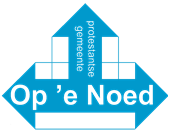 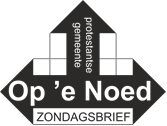 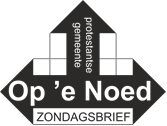 Zieken:Dhr. Lammert Dijkstra, De Ikkers 10, 8523 NW, verblijft in Bloemkamp, afd. Goudsbloem, kamer 18, Floridus Campuslaan 1, 8701 AK  Bolsward. Mevrouw Tine Haven is weer thuisgekomen! (De Oergong 35, 8521 GA St. Nicolaasga) Mevrouw E. Hoekstra-Jelsma, Voermanstraat 3, is tijdelijk in Doniahiem, kamer 38, Stationsstraat 1, 8521 JT St. Nicolaasga. Internetdiensten: De diensten vanuit Idskenhuizen kunt u vinden op de website van ‘Op ‘e Noed’: pkn-openoed.nl - klik boven aan op het kopje video's. Dan ziet u direct de uitzending.De zondagsviering van de kerk Langweer is te zien op kerkdienstgemist.nl.Zondagse Ontmoeting in de zomervakantie:Vanaf komende week kunt u mededelingen voor de Ontmoeting doorgeven aan ds. Gerda Keijzer (stoel-keijzer@planet.nl) of telefoon: 0682694998.Vanaf 14 augustus kunnen mededelingen weer doorgegeven worden aan Alie RuniaLiturgie dienst Op ‘e Noed – voorganger ds. Gerda KeijzerWe luisteren naar Psalm 139 door The Psalm ProjectLied 275, 1, 3, 4 en 5Lied 992Psalm 89, 7Psalm 90, 1Lied 695, 1, 2 en 5We luisteren naar ‘Heer, U bent mijn leven’Collecte voor de Diaconie in de maand juli en augustus 2020:Beste gemeenteleden.Wanneer onze kerk weer opengaat mag er niet gecollecteerd worden.De diaconie collecteert wekelijks voor een doel in binnen- en buitenland. Deze staan in Geschakeld vermeld bij de kerkdiensten.Nu dit niet mogelijk is hebben we een manier gevonden om toch deze projecten te blijven steunen. Wij willen u vragen om uw collecte 1 x per maand over te maken met vermelding van de maand. Wij zorgen er dan voor dat al het geld verdeeld wordt, u kan de opbrengst weer lezen in de volgende Geschakeld.Wilt u een specifiek doel steunen? Vermeld dit dan bij de omschrijving.Rekeningnummer: NL 60 RABO 0334 7001 91t.n.v. Diaconie P.G. Op ‘e Noed te Sint Nicolaasga.Met vriendelijke groet en dank namens de diaconie.Collectegeld: Nu er niet meer gecollecteerd kan worden, verzoekt het College van Kerkrentmeesters u vriendelijk om uw collectegeld via de bank over te maken. Dit kan via bankrekeningnummer: NL09.RABO.0126.1595.48 t.n.v. Protestantse gemeente Op ‘e Noed. Alvast bedankt! Ook uw gift voor de restauratie van de Sint Nykster kerkklok kunt u via de bank over maken. Dit kan op bankrekeningnummer: NL23.RABO.0124.7477.52 t.n.v. restauratiecommissie Op ‘e Noed. Zomeractiviteiten:Deze zomer organiseren we een aantal (buiten)activiteiten voor gemeenteleden. We willen elkaar namelijk niet uit het oog verliezen. Bart Hoekstra heeft voor ons een fietstocht uitgezet van ongeveer 20 km. Deze activiteit is ook geschikt voor een scootmobiel. Halverwege de route drinken we buiten onze zelf meegenomen koffie, thee of fris en praten we bij.Deze zomer is er drie keer een korte avondmeditatie in de kerk van St. Nyk (waarbij de we anderhalve meter respecteren en er niet gezongen wordt). Deze avondmeditatie lijkt op de ochtendmeditatie van Nijkleaster. Daarna gaan we wandelen (+/- 5 km). Tijdens de wandeling denken we na en spreken we met elkaar n.a.v. de tekst die tijdens de meditatie klonk. Voor mensen die het wandelen niet zien zitten is het ook mogelijk alleen bij de meditatie aanwezig te zijn en na te praten in en om de kerk. Voorgangers zijn pastor Geertje van der Meer en ds. Aart Veldhuizen. Ook wordt er drie maal op zondagmorgen koffiedrinken in de drie verschillende dorpen georganiseerd. We zitten buiten. Voor koffie en wat lekkers erbij wordt gezorgd. Wilt u, wil je voor zover mogelijk een eigen stoel meenemen? Als dat niet lukt zorgen wij voor een zitplaats. Je kunt wellicht eerst thuis de online-kerkdienst bekijken en dan naar de koffie gaan. Maar de kerkdienst kunt je natuurlijk ook later nog zien. Vorige week meldden we als het slecht weer is, het koffiedrinken een week wordt opgeschoven. Bij nader inzien laten we het koffie drinken vervallen als het slecht weer is. Op de Zondagse Ontmoeting  en op de website word je op de hoogte gehouden van deze activiteiten. Voor alle activiteiten geldt: vrienden en bekenden zijn van harte welkom! DatumActiviteitLocatietijd21 juliAvondmeditatie en kuijerPastor G. van der Meer Kerk St. Nyk19.00 uur26 juliKoffiedrinkenBij kerk St. Nyk10.30 uur1 augustusFietstochtStart kerk Idskenhuizen14.30 uur9 augustusKoffiedrinkenBij ‘t Spantsje10.30 uur11 augustusAvondmeditatie en kuijerPastor G. v. d. MeerKerk St. Nyk19.00 uur23 augustusKoffiedrinkenBij kerk Idskenhuizen10.30 uur25 augustusAvondmeditatie en kuijerDs. A. VeldhuizenKerk St. Nyk19.00 uur